О подготовке проекта внесения изменений в Схему территориального планирования муниципального образования «Ленский район»Руководствуясь статьями 8, 9, 18, 19, 20, 21 «Градостроительный кодекс Российской Федерации» от 29.12.2004 N 190-ФЗ (ред. от 30.12.2021) (с изм. и доп., вступ. в силу с 01.01.2022) Градостроительного кодекса Российской Федерации, статьей 15 Федеральный закон от 06.10.2003 N 131-ФЗ (ред. от 30.12.2021) "Об общих принципах организации местного самоуправления в Российской Федерации", в соответствии с муниципальной подпрограммой «Реализация градостроительной политики, развитие и освоение территорий Ленского района»  муниципальной программы «Обеспечение качественным жильем и повышения качества жилищно – коммунальных услуг в Ленском районе» утвержденной постановлением главы от 05.07.2019 г. № 01-03-584/9 постановляю:Приступить к подготовке проекта внесения изменений в Схему территориального планирования муниципального образования «Ленский район», утвержденную Решением сессии Районного Совета депутатов от 28.12.2011г. №12-28.Постоянно действующей комиссии по подготовке проектов внесения изменений и дополнений в Схему территориального планирования МО «Ленский район», Генеральные планы и Правила землепользования и застройки муниципальных образований Ленского района, утвержденной распоряжением главы от 15.05.2018г. № 01-04-603/8 (с изменениями от 26.06.2019г.) в срок до 10.12.2022 года провести работы по подготовке проекта внесения изменений в Схему территориального планирования муниципального образования «Ленский район» в порядке, предусмотренном Градостроительным кодексом Российской Федерации. Главному специалисту управления делами (Иванская Е.С.) опубликовать настоящее постановление в районной газете «Ленский вестник», разместить на официальном сайте муниципального образования «Ленский район».Контроль исполнения данного постановления возложить на и.о. первого заместителя Каражеляско Е.С.Муниципальное образование«ЛЕНСКИЙ РАЙОН»Республики Саха (Якутия)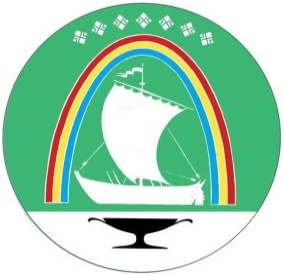 Саха Өрөспүүбүлүкэтин «ЛЕНСКЭЙ ОРОЙУОН» муниципальнайтэриллиитэПОСТАНОВЛЕНИЕ                  УУРААХг. Ленск                      Ленскэй кот «03» __марта___2022 года                           № __01-03-100/2___от «03» __марта___2022 года                           № __01-03-100/2___Глава                                     Ж.Ж. Абильманов